Scoil BhrídeIntimate Care and Toileting PolicyIntroductionIntimate care is any caring procedure which involves attending to a pupil when he/she is undressed or partially dressed, washing (including intimate parts), helping to use the toilet, changing nappies or carrying out a procedure that requires direct or indirect contact with an intimate area of a pupil, or any procedure carried out while the pupil is I n a state of whole or partial undress. The supervision of pupils while they are dressing, and undressing will also be considered as intimate care. This policy and related procedures have been developed bearing in mind that all physical contact between staff and pupils:Should be aimed at meeting the needs of pupilShould respect the dignity of each pupilShould be consistent with professional integrity of staff membersPolicy rationaleThe aim of the policy is to increase knowledge, enhance skills and promote good practice in this sensitive area. All staff will be made aware of the standards expected of them. Intimate care will be carried out only by regular school employees (in so far as is possible).Relationship to the School EthosAll pupils and staff members have the right to feel safe and be treated with dignity and respect.Aims and ObjectivesThe aims of this policy are;To ensure that the dignity and privacy of the pupil involved is paramountTo develop a framework of procedures whereby intimate care requirements are dealt with in an appropriate manner.Staffing Levels*Toileting ‘Accidents’ At the junior infant/new pupil induction meetings, the school procedures will be outlined to parents as follows:A supply of clean underwear, track-suit bottoms etc. will be kept in the school for ‘wetting accidents’Parents will be notified of these accidentsIn the first instance, the pupil will be offered fresh clothing and will be expected to clean and change themselvesIf, for any reason, the child is unable to clean or change themselves, parents will be contacted by the schoolIf staff must clean /change the child in the case of ‘wetting accidents’ , two members of staff, familiar to the child will attend to him/herA record of the incident, as outlined in E (above) should be keptIt is good practice to only provide help that is required by the pupil. The teacher should encourage the pupil to do as much for themselves as possible. A teacher must always be cognisant of his/her duty of care regarding effective supervision of all the pupils in the class when assisting a pupil with toiletingThe personnel involved in intimate care needs of pupils are usually SNAs, but teachers may be involvedNo substitute SNA should be involved in the toileting of a pupil unless sanctioned by the principal or the SENOAll toileting ‘accidents’ involving pupils with no Care Plan must follow the procedures outlined above in *Toileting ‘Accidents’Parent ResponsibilitiesParents/Guardians need to identify any toileting needs in their application/enrolment form. They should supply the school with the resources required to carry out the toileting or other care needs, which may include, but not be limited to;NappiesWipesCreamsNappy SacksSpare underwearSpare ClothesIntimate Care/Toileting PlanIn the event that a specific toileting need has been identified for a pupil, an intimate Care/Toileting Plan will be developed in partnership with the pupil’s class teacher, designated SNAs and the pupil’s parents/guardians. The Care Plan should include;Specific Care NeedNumber of staff required to meet the needs of the pupilIdentification of the staff members involvedAdditional equipment requiredChilds preferred means of communication to include agreed terminology for body parts and bodily functionsChilds level of abilityCultural and/or religious sensitivitiesSignature of class teacherSignature of PrincipalSignature of parent(s)/guardian(s)Date of Care PlanElements of Good Practice for StaffWhile it is not possible to prescribe guidelines that will apply in all situations, it is important the elements of good practice be followed:In the case that a pupil has an Intimate Care Plan ensure you are completely familiar with the planAddress the pupil by name and ensure he/she is aware of the focus of the activity.Verbalise your actions to the pupil in a reassuring way to prepare them for each procedure.Use visual cues for pupils with limited communication, e.g. pointing at a wipe or picture board.Use appropriate and professional language. Specific language may be detailed in a care plan.In intimate care, the touch should be affirmative and supportive, not rough or insensitive.Respect the dignity and privacy of the pupil at all times.Have all equipment and materials to hand before commencing.Use discreet observation if checking to see if a nappy needs changing.Use protective gloves provided.Take all precautions when disposing of soiled material in the bin provided.Intimate care procedures will be carried out in a manner which treats the pupil in a dignified and respectful way and allows the pupil the maximum level of privacy.The pupil’s independence will be encouraged.Staff Roles and ResponsibilitiesTeachers, SNAs and the Principal assume shared responsibility, participate in, and contribute to the implementation of an effective and equitable ‘Intimate Care and Toileting Policy’.Success CriteriaThe school evaluates the success of the policy through;1. Participation of all staff in the policy2. Safe and effective care of all pupils in our school3. Feedback from all staff4. Feedback from relevant parents/guardians.ImplementationThis policy is effective immediatelyRatification of Intimate Care and Toileting PolicyThis policy was adopted by the Board of Management on _________________Signed: _________________________         Signed: __________________________ Chairperson of Board of Management             Principal Date: __________________________           Date: __________________________ Date of next review: __________________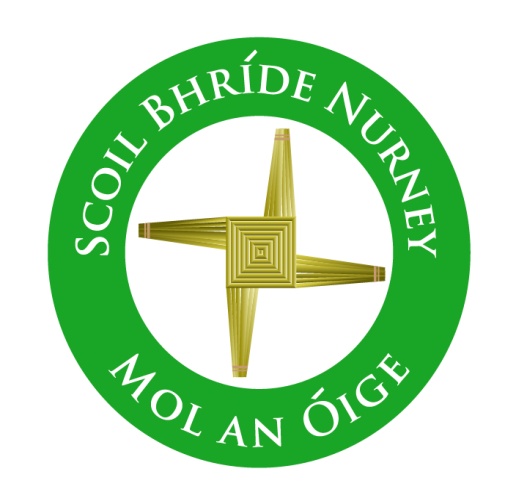 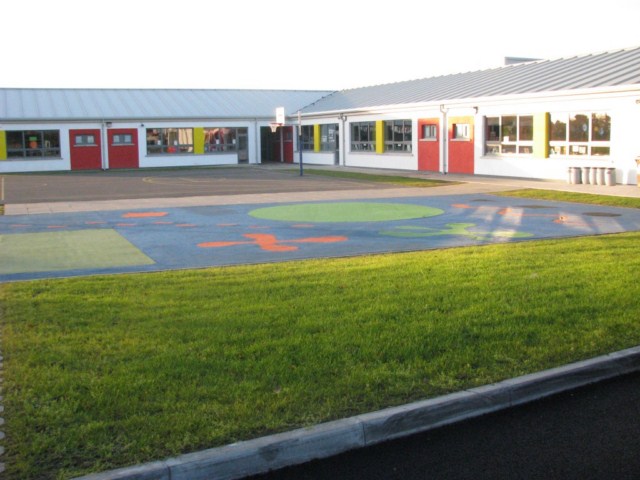 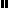 